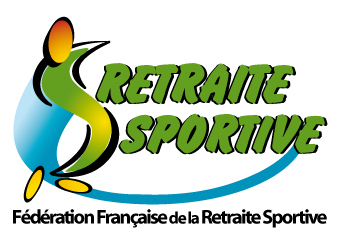 LA 3ème MI-TEMPS SALONAISEJOURNEE A FONTVIEILLEABBAYE DE MONTMAJOURSAMEDI 9 NOVEMBRE 9 NOVEMBRE 2019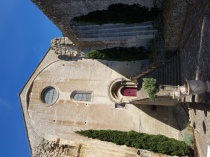 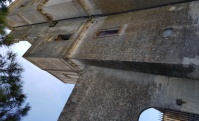 Visite guidée de l’Abbaye, fondée en 948 par les moines bénédictins. Elle est l’exemple exceptionnel d’un monument qui témoigne de huit siècles d’histoire et d’architecture en Provence.Mais c’est aussi un lieu d’inspiration pour l'art moderne et contemporain (notamment Van Gogh (1853-1890) qui y effectue de nombreux dessins en 1888-1889)Déroulement de la journée :   * Départ 9h30  Parking de Géant Casino pour un déplacement en co-voiturage  * Visite guidée de l'Abbaye de Montmajour (coût 5 €) *  Repas au Restaurant du Parc de Cordes : Repas unique pour 25 euros Cet établissement, en pleine nature, dans le Parc des Cordes, entre le Moulin de Daudet et l'Abbaye de Montmajour, nous offre un espace sauvage à proximité de sites riches d'histoire !!Selon météo, après midi détente avec  possibilité d'aller visiter des sites archéologiques et préhistoriques (les hypogées : grottes funéraires) et/où de jouer à la pétanque                               Si vous souhaitez participer à cette sortie, merci de vous inscrire avant le  15/10 en retournant le bulletin ci-dessous accompagné du chèque ------------------------------------------------------------------------------------------------------------------------------------------BULLETIN DE RESERVATION Nom et prénom :Tel   :                                          Nombre de personnes :…….. Chèque (s)de 30 euros ou  chèque de  ….X (nombre de personne) A établir l’ordre de la 3ème Mi Temps Salonaise